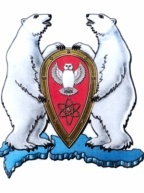 АДМИНИСТРАЦИЯ МУНИЦИПАЛЬНОГО ОБРАЗОВАНИЯ ГОРОДСКОЙ ОКРУГ «НОВАЯ ЗЕМЛЯ»ПОСТАНОВЛЕНИЕ«07» июля 2017г. № 11г. Архангельск-55О внесении дополнений в Положение «О порядке формирования и расходования средств резервного фонда администрации муниципального образования городской округ «Новая Земля»В соответствии со статьей 81 Бюджетного кодекса Российской Федерации, Указаниями о порядке применения бюджетной классификации Российской Федерации, утвержденных приказом Министерства финансов Российской Федерации от 01.07.2013 № 65н, Положением «О бюджетном процессе в муниципальном образовании городской округ «Новая Земля», утвержденным решением Совета депутатов муниципального образования городской округ «Новая Земля» от 17.12.2010 № 247,п о с т а н о в л я ю:1. Дополнить Положение «О порядке формирования и расходования средств резервного фонда администрации муниципального образования городской округ «Новая Земля», утвержденного постановлением администрации муниципального образования городской округ «Новая Земля» от 30 мая 2013 года № 12, пунктом 4.4 следующего содержания:«4.4. На основании распоряжения администрации муниципального образования городской округ «Новая Земля» о выделении средств из резервного фонда, отдел экономики и финансов администрации МО ГО «Новая Земля» вносит изменения в сводную бюджетную роспись бюджета муниципального образования городской округ «Новая Земля». Отдел экономики и финансов администрации муниципального образования городской округ «Новая Земля», при внесении изменений в сводную бюджетную роспись бюджета муниципального образования городской округ «Новая Земля», уменьшает ассигнования по коду ведомственной классификации расходов «Резервные фонды», и отражает ассигнования по разделам классификации расходов бюджетов (исходя из отраслевой и ведомственной принадлежности) или по кодам классификации источников финансирования дефицита бюджета, соответствующим направлению выделяемых средств».2. Опубликовать настоящее постановление в газете «Новоземельские вести» и разместить на официальном сайте муниципального образования городской округ «Новая Земля».3. Контроль за исполнением данного постановления возложить на руководителя отдела экономики и финансов Абрамову Н.П..И.о. главы муниципального образования       				          А.И.Минаев